Succeed in the workplaceResource packWeek 1 Table 1	2Week 1 Figure 6	3Week 1 Table 3	4Week 1 Table 5	5Week 2 Table 1	6Week 2 Table 2	7Week 2 Table 3	8Week 2 Table 4	9Week 2 Table 5	10Week 2 Skills audit questionnaire	11Week 5 Table 1	16Week 6 Skills that employers want and how they can be developed	17Week 6 Sandra’s CV	19Week 6 Derek’s CV	22Week 6 CV template	24Week 7 Table 1	25Week 8 Table 1	26Week 8 Table 2	28Week 8 Table 3	29Week 8 Table 5	30Week 8 Table 7	31Week 8 Table 8	32Week 1 Table 1Week 1 Figure 6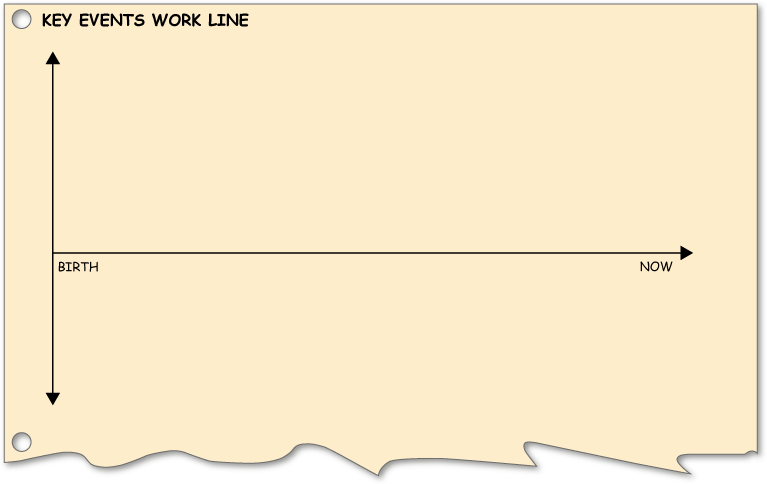 Week 1 Table 3Beliefs and valuesWhile you will be conscious of many of your beliefs and values, you may be less aware of those which stem from your upbringing and the environment in which you live. Recording and reviewing them may help you to see whether they are changing as a result of your education and work experiences and help you make decisions about your future direction. If you’re not sure about your career direction, this may help you with action planning and decision making.Week 1 Table 5Needs, responsibilities and constraintsWeek 2 Table 1Week 2 Table 2My abilitiesWeek 2 Table 3AbilitiesWeek 2 Table 4Work and personal achievements Week 2 Table 5My skills auditWeek 2 Skills audit questionnairePlease complete the full questionnaire. You will get more useful information if you try to use the full range of ratings. Rate each of the statements in the questionnaire using the following scale. Try to avoid choosing 3 too often if you can:6 	Very high, outstanding performance 5 	High level, reliably perform better than average4 	Good level, generally able to do it quite well 3 	Reasonable level, just acceptable skills2 	Very basic level, not usually adequate1 	No significant level of skillsSummaryNow add up all your total scores. (Career planning and job-seeking workbook, page 19, Open University Careers Service)Week 5 Table 1Reasons for networkingWeek 6 Skills that employers want and how they can be developedSource: HECSU, AGCAS, UCAS and AGRWeek 6 Sandra’s CVExample Functional CVSandra Edwards5 Any Street Cambridge XY11 3ZZTel: 01234 123456 Mobile: 01234 123456 Email: Sandra@nomail.comLinkedIn: www.linkedin.com/in/sandraedwardsPERSONAL PROFILEA Human Resources practitioner with experience in both the public and not-for-profit sector. Have up-to-date knowledge of employment law, especially recruitment and diversity law. Results focused, with a good track record of achieving personal objectives, as demonstrated by my ability to study for professional qualifications alongside full-time work. Strong team worker, flexible and adapt well to changing goals. I am now keen to find a position that offers the opportunity for me to broaden my HR responsibilities. SKILLS AND ACHIEVEMENTSPeople skillsGood communicator – able to enthuse others to work with me on setting up new recruitment procedures, as demonstrated by effective implementation.Natural team worker – I have had consistently good feedback about my co-operation and reliability and been invited to work on projects outside my own role. Networking skills – build relationships with new colleagues, both face-to-face and online, active user of social networks and established LinkedIn group for charity sector recruiters to share expertise. Technical skillsProblem-solving – methodical in analysing data to understand problems and then advise on appropriate action. For example, I reviewed which job advertisement methods were most successful in attracting candidates and now managers are using those more regularly. IT/computer literacy – competent user of Microsoft Office, Excel and PRINCE 2 tools. Developing experience in use of LinkedIn to recruit new staff. Personal and transferable skills Planning and organising – good at managing own time, evidenced by the ability to juggle deadlines at work alongside study deadlines and meet both. Numeracy – able to produce and analyse basic statistical data with high degree of accuracy.CAREER HISTORYHuman Resources Consultant 	 Support for Life Charity 		2010 to dateResponsible for recruitment and induction of all permanent and voluntary staff.Ensuring recruitment procedures conform to legislation.Creation of statistical reports to help management to see which recruitment processes are the most effective.Arranging induction courses for all new starters. Liaising with manager to review how new recruits are settling into their roles.Advising managers on people-related issues. Human Resources Administrator 		Support for Life Charity 		2007–2010Advertising all vacancies and responding to applications. Arranging interviews. Post-interview administration, including letters of acceptance or rejection, taking up references, arranging medicals, etc. Dealing with telephone enquiries from managers and job applicants. Career break				Raising a family				              2003–2007Receptionist			              Any Town Local Council    		                            1999–2003Answering telephone and directing calls to appropriate staffDealing with on site visitors and members of the public Maintaining room bookings system Acting as First Aid contact for ground floor staff.EDUCATION AND TRAININGAssociate Member of the Chartered Institute of Personnel Development 		2011Foundation Certificate in Personnel Practice – Anytown College University		2013 Courses included: Recruitment and Selection, Training and Development and Employment Law CIPD Qualification programme – Distance Learning College                                                      Currently2 ‘A’ levels: History (C) French (D)						              1996–1998GCSEs including English and Maths 							1994–1996Attained formal recognition for First Aid training courses successfully completedTrained in PRINCE 2 project management techniques.ADDITIONAL INFORMATIONSpent a year after ‘A’ levels travelling the world: developed an appreciation of other cultures, an ability to be very flexible in planning next steps and an interest in scuba diving.Served as a representative on the staff communications committee at Anytown Council for 2 years and contributed to introducing new staff suggestion scheme.Excellent computer skills, including Microsoft Word, Excel and PowerPoint.Full driving licence.(Adapted from example in OU Careers Service Career Planning and Job Seeking workbook, p.82)Week 6 Derek’s CVDerek Curtis8, New Street, Any Town, XY10 3XXTel: Any number  Email: myemailaddressPersonal profileI am a confident, mature and hard-working person who is reliable and able to work on my own initiative or as part of a team. I am able to get on well with people of all ages and backgrounds, am self-motivated and willing to undertake any training required by the company.  Qualifications2012 – present		OU modules: Technologies in practice; Digital audio; 						Digital film school.			The Open University2002 – 2004		City and Guilds Craft Level Printing Course (Day Release)			Lincoln College of Further Education 2002			3 GCSE passes (grades A–C) in Maths, Design Technology and Geography			Lincoln Comprehensive SchoolWork experience2013 – present                Part-time Volunteer Retail Assistant for local Charity Shop/part-time studentMain duties Receiving stock from members of the public and keeping a record on shop databaseServing customers Handling cash Dealing with telephone queries 2012 – 2013                      Unemployed 2002 – 2012 		Print Assistant		Quickprint, LincolnMain duties:•	Calibrating Printing Presses•	Setting up jobs for printing•	Operating Printing Presses•	Checking the quality of the printingAdditional informationI have a full, clean driving licence. I am a qualified Fork Lift Truck Operator (NTPC Level 2). I was made redundant when my employer went out of business and I have found it difficult to find similar work in the area. I am currently upgrading my digital technology skills while looking for paid work. Activities and interestsCycling, swimming, DIY and fishing. ReferencesAvailable on request.(Adapted from example in OU Careers Service Career Planning and Job Seeking workbook, p.117)Week 6 CV templateYour NameYour addressYour phone numbersYour email address Personal profileQualifications (in reserve date order)Dates			List of qualifications and where gained.Work experience  (in reserve date order)Date			Where worked and job titleMain Duties Additional informationActivities and interestsReferencesAvailable on request(Adapted from example in OU Careers Service Career Planning and Job Seeking workbook, p117)Week 7 Table 1Week 8 Table 1Activities coveredWeek 8 Table 2Priority areasWeek 8 Table 3My wish listWeek 8 Table 5My SWOT analysisUse this grid to organise your thoughts. Explore what you do well, the areas you need to work on, the possibilities that are open to you and the things that might cause difficulties.Week 8 Table 7SMART evidenceWeek 8 Table 8My action planFactorsValue       Rating ( 1–4)Making decisions, and working independently	AUTONOMYChange or variety in tasks, people, placesVARIETYScope to learn, study, think, analyseINTELLECTUALMaking friendly contacts with others	SOCIALLarge income, expensive possessionsECONOMICExpressing ethical code or religious beliefsSPIRITUALUsing talents, developing skills	USING ABILITIESBeing part of an important organisation	COMMITMENTHaving lots of stimulus, excitement, thrillsEXCITEMENTHaving influence or power over others	AUTHORITYEnjoying or making beautiful designs or things	AESTHETICGetting promotions, career progressionADVANCEMENTHelping or caring for others	ALTRUISMConcern for surroundings or locationCOMFORTBeing original, developing new ideasCREATIVITYActivity, keeping moving, handling thingsPHYSICALTaking risks; business and tradingCOMMERCIALIn the worldIn my work (paid, unpaid or voluntary)In my relationshipsIn myselfWhat matters to me?What is most important to me?What are my interests, responsibilities and constraints?What are my interests, responsibilities and constraints?What are the implications and what can I do about them?What are my needs?What are my responsibilities?What constraints are there?Roles I most enjoyRoles I think I do wellINITIATESEEKCOMMUNICATEIMPLEMENTORGANISEHARMONISEMONITORSOLVECHECKMAINTAINDECIDECAMPAIGNIMPROVELIAISEPERSUADECONTROLCOORDINATEMEASUREALLOCATEEXPLORESUPERVISESELECTINVESTIGATECHOOSEDEVELOPLINKGUIDECREATESELLMAKEENHANCEPLANTRAINDELEGATETEACHEVALUATERoleAbility usedEvidence of abilityDatesEmployer/organisation(include clubs, community groups, etc.)TitleResponsibilities, duties and activitiesTraining(include formal training, coaching and workshops)Skills developedSkill Area (e.g. Communication)Particular skill I would like to develop (e.g. Engaging an audience, giving a presentation)§CommunicationRatingListening, taking in what others say and checking your understanding of the informationClear verbal expression, ability to convey information without confusion	Fluent speech, words flowing easily	Drawing people out, to encourage them to speak	Commanding an audience, giving a presentation	Using the telephone effectively: few misunderstandingsReading efficiently: readily taking in written informationWriting effectively, matching style to purposeStructuring reports and other written communications logicallyUsing a wide vocabulary accurately and appropriatelySpeaking (accent and pronunciation) in a way that’s acceptable in a  wide range of social situationsSpelling and grammar	Total scoreDealing with peopleRatingShowing sensitivity to the feelings and needs of others;  taking account of this in dealing with themGetting on with a variety of people and building up working relationshipsInstructing, teaching or coaching othersDelegating and managing othersLeading a work group, chairing a meeting	Encouraging, motivating, getting the best out of othersCounselling: helping with personal problemsNegotiating: mediating, dealing with conflict	Interviewing, assessing or appraisingPersuading, encouraging, changing others’ viewsConsulting and building agreementsActing assertively (not aggressively)Total scoreFinancial activities	RatingUnderstanding book-keepingPreparing a budgetUsing a spreadsheetUnderstanding VAT and taxation	Producing a cash-flow forecastProducing annual accounts	Carrying out a cost–benefit analysis	Interpreting management accounts	Working knowledge of volume and expenditure-related variancesOperating PAYEUnderstanding types, uses and sources of loan finance	Operating costing systemTotal scoreThinking and analysis	RatingUsing project management tools, e.g. critical path analysisUsing statisticsLogical thinking, working out implicationsApplying critical ability in recognising potential weakness or problemsMaking logical use of facts or informationUsing mental arithmetic, estimating orders or probabilityFlow-chartingRational decision-making	Carrying out analysis and evaluationResearching and gathering informationCarrying out mathematical operationsCarrying out stock or inventory controlTotal scoreTechnical/practical	RatingCompetence in using tools and technical equipmentUnderstanding data-processing equipmentApplying craft or technical abilityAptitude for diagnosing mechanical or electrical faultsConstructing or assembling materials or equipmentUnderstanding current technical developmentsUsing laboratory equipment	Dealing with tangible, practical problemsUsing manual dexterity, hand-eye coordinationUnderstanding physical sciencesUnderstanding engineering	Maintaining or repairing complex equipmentTotal scoreCreative/innovativeRatingRatingGenerating alternative solutions to problemsCreating original ideasImprovising or adapting for other purposesDesigning new things, systems, layouts, events or coursesBeing insightful, intuitive or imaginativeDeveloping others’ products or ideasWriting with imagination or creativitySeeing new possibilities or openingsAppreciating new or unconventional aspectsVisualising: imagining how something will lookWorking creatively with shapes, colours, sounds and patternsInnovating and improving procedures in your own fieldTotal scoreAdministrative/organisationalAdministrative/organisationalRatingManaging your timeManaging your timePlanning systematicallyPlanning systematicallyOperating procedures preciselyOperating procedures preciselyMaking things run like clockwork	Making things run like clockwork	Handling in-trays efficientlyHandling in-trays efficientlyMeeting deadlinesMeeting deadlinesProducing clear operational structuresProducing clear operational structuresDeveloping resources to achieve objectivesDeveloping resources to achieve objectivesOrganising working timeOrganising working timeMonitoring procedures and progressMonitoring procedures and progressMaking detailed plans of actionMaking detailed plans of actionHaving a well-organised work space, filing system or recording proceduresHaving a well-organised work space, filing system or recording proceduresTotal scoreTotal scoreSkill areaTotal scoreCommunicationDealing with peopleFinancial activitiesThinking and analysisTechnical/practicalCreative/innovative Administrative/organisationalReason	 RankingGetting things done Finding creative solutions Ensuring I stay current Finding workType of skill‘Buzz’ wordsExamples of how the skills can be developed through interests, work  and educationSelf-reliance skillsSelf-awareness – purposeful, focused,  self-belief, realistic, assessing your own performanceProactivity – resourceful, drive, self-reliantWillingness to learn – inquisitive, motivated, enthusiasticSelf-promotion – positive, persistent, ambitious, accepting responsibilityNetworking – initiator, relationship-builder, resourcefulProblem solving – how you approach problems, finding  and implementing solutionsPlanning action – decision-maker, planner, able to prioritise, identifying areas for improvementEducational study – carrying out self-directed projects Roles within your working situationInvolvement in community groups or charitiesRoles within the home – planning, coordinating othersPeople skills Team working – supportive, organised,  coordinator, deliverer, reliability, adaptabilityInterpersonal skills – listener, adviser,  cooperative, assertiveOral communication – communicator, presenter, influencerLeadership – motivator, energetic, visionaryCustomer orientation – friendly, caring, diplomatic, respectForeign language – specific language skillsCaring responsibilitiesWork responsibilities in a teamFundraising for charityVoluntary workMember of orchestra or drama groupSportGuide/Scout leaderTravelGeneral employment skillsProblem-solving – practical, logical, results orientatedFlexibility – versatile, willing, multi-skilledBusiness acumen – entrepreneurial, competitive, risk taker, customer serviceIT/computer literacy – office skills, keyboard skills, software packagesNumeracy – accurate, quick thinker, methodical, dealing with dataCommitment – dedicated, trustworthy, conscientiousRoles within the home – budgetingRoles within work e.g. use of IT, work experienceProject work through studyMembership of local clubs, committees and societiesSelf-employmentSpecialist skillsSpecific occupational skills – specialist relevant knowledge, e.g. languages, ITTechnical skills – e.g. journalism, engineering, accounting, sales.Educational studyEuropean Computer Driving License (ECDL)Language skillsWeb design skills – use of programming or coding languagesBlogging and using other social media toolsFirst aid at work qualificationVocational qualification.Scale NumberDescriptor 1I am supremely confident – this is something I am really good at. I do not worry about it all. 2I think I am pretty good at interviews once I get in the room, but I am usually a bit nervous before them. 3It depends a bit on the interviewers. I am usually nervous when we start, but if they settle me in, I can give a good account of myself. 4It’s a bit hit and miss. I have had some interviews where I think I have presented myself pretty well and others where I have barely strung a sensible sentence together. 5Not great. I get very nervous before it and then when I get in the room, sometimes I let that get the better of me for the first half of the interview. 6Pretty dire usually. I am fine at writing the application but I do not seem to be able to present my best self in the interview room and the more I think about it before, the more nervous I get.   7This is the thing I fear most and I am really bad at it. It is a big source of frustration because I know it stops me from getting the jobs I want.8I do not know – I have not had enough job interviews to be sure. WeekKey topics/activitiesMy note1‘Wants’ from workWorkline – influences on you so farBeliefs and valuesInterests and passionsConstraints and limitations2Knowledge and skillsRoles in lifeSkills acquired in work, learning and life3Work you want to doMarket for work and matching itFinding out about types of workWorking patterns and options4Work experience placementFinding work experienceBenefiting from work experienceVoluntary work and how to find itLearning review of the course so far5NetworkingWhat it is and why to do itTypes of networkingMapping out your own networkUsing networks to obtain workSocial networks and registering online6Analysing job advertisementsMatching skills to job advertisementsSTAR and RAPPAS techniquesCompleting application formsCVs – and the different typesLinkedIn profile creation7Interviews and how to approach themTypes of interviewsTypes of interview questionPreparing for interviewsPerforming in interviewsFollowing up from interviewsPriority Area Why What do I need to do? What would I like to achieve in the long term?What would I like to achieve in the short term?StrengthsWeaknessesOpportunitiesThreatsCriterion Evidence Specific Measurable Achievable Realistic Time-bound My goal:My goal:What?How?Resources to helpWhen?